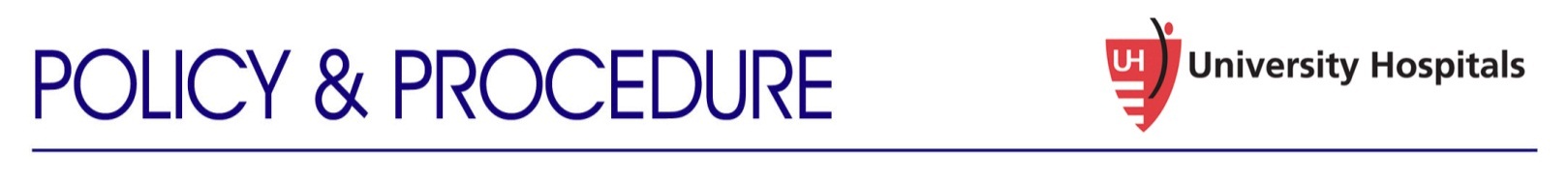 Name: Print and Sign___________________________________________________EMC Surgery Observer Test Please view power point and mark appropriate answer to each question. Submit test with observation paperwork to the Volunteer Services Department. 1. The main place to check in when observing in the operating rooms is? A. The surgical waiting room reception deskB. The OR control desk C. The locker room D. The surgeon’s office 2. Once an observer is dressed for the restricted area the next immediate step is: A. Find their surgeon B. Visit the patient in pre op area C. Meet the charge nurse at pre-determined locationD. Go to the operating room suite 3. Where is the visitor log book? A. The operating room B. The surgical waiting room reception desk C. The charge nurse D. The Surgery Control Desk 4. Students and Observers should do all of the following EXCEPT? A. Check in with the charge nurse B. Stay in the assigned room for the duration of the clinical experience C. Obtain patient consent from the patient for observation D. Write first and last name and type of student on the white board in the OR suiteE. Sit on the floor if they feel faint Name: Print and Sign___________________________________________________5. Observers may have access to patient information while observing in the OR A. True B. False6. It is important to eat prior to observation. A. True B. False 7. Once you enter into the restricted area, proper attire includes: scrubs, cap, mask, and shoe coversA. True B. False 8. It is okay to wear surgical scrubs anywhere in the hospital unless soiled.A. True B. False9. Observers must have Identification badges visibly displayed at all timesA. TrueB. FalseRevised 6/2017